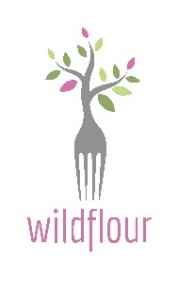 2017 Dessert Price ListWildflour also creates bespoke Birthday and Occasion cakes to order – prices are quoted on request.  Wedding Cakes are also available to order and include a free consultation with cake tasting and quotation service – please contact Wildflour for further details. Note:All prices include delivery Please give a minimum of 24 hours notice when placing an order Please keep and return any tins/boards/individual dishes/cake boxesAll desserts are completely homemade using only the best available ingredients Wildflour welcomes alternative flavour suggestions and dessert ideas!CheesecakesCheesecakesCheesecakesFlavourNo. ServingsPriceLemon Curd Swirl1270New York Vanilla (Baked)1270Strawberries & Cream1270Mocha1270Chocolate (single/double/triple)1280Salted Caramel1280Toffee Apple Crumble1280Peach Melba1280Eton Mess1280White Chocolate & Raspberry1280Snickers1280Oreo1280Toblerone1280Chocolate & Peanut Butter Crunch1280Honeycomb Smash1290Baileys & Milk Chocolate1290Tia Maria 1290Mojito 1290Millionaires Dulche De Leche1290White Chocolate & Pistachio 12100Other Desserts (Please note these desserts can be bought as whole desserts or in individual size of 12 per standard order)Other Desserts (Please note these desserts can be bought as whole desserts or in individual size of 12 per standard order)Other Desserts (Please note these desserts can be bought as whole desserts or in individual size of 12 per standard order)DessertNo. ServingsPricePannacotta 1050Crème Brulee1050Lemon Meringue Pie1270Banoffee Pie1270Key Lime Pie1270Chocolate Orange Mousse1270Tart Au Citron 1270Apple Crumble (Apple & Cinnamon/Apple & Raspberry/Toffee Apple)1270Chocolate/White Chocolate Lava Fondant Cakes 1280Brownies (triple choc/Nutella fudge/chocolate & walnut) 1580Blondie Brownies 1580Tiramisu1280Frozen DessertsFrozen DessertsFrozen DessertsDessertNo. ServingsPriceLemon Curd Semifreddo 1270Honey Nut Crunch Semifreddo1270White Chocolate & Raspberry Semifreddo 1270Lemon Parfaits1270Honeycomb Parfaits1270Oreo Parfaits1270Chocolate and Peanut Butter Ice Cream Cake1270Rocky Road Ice Cream Cake 1280Nutella Crunch Ice Cream Cake 1280Velvet Chocolate Torte 1280